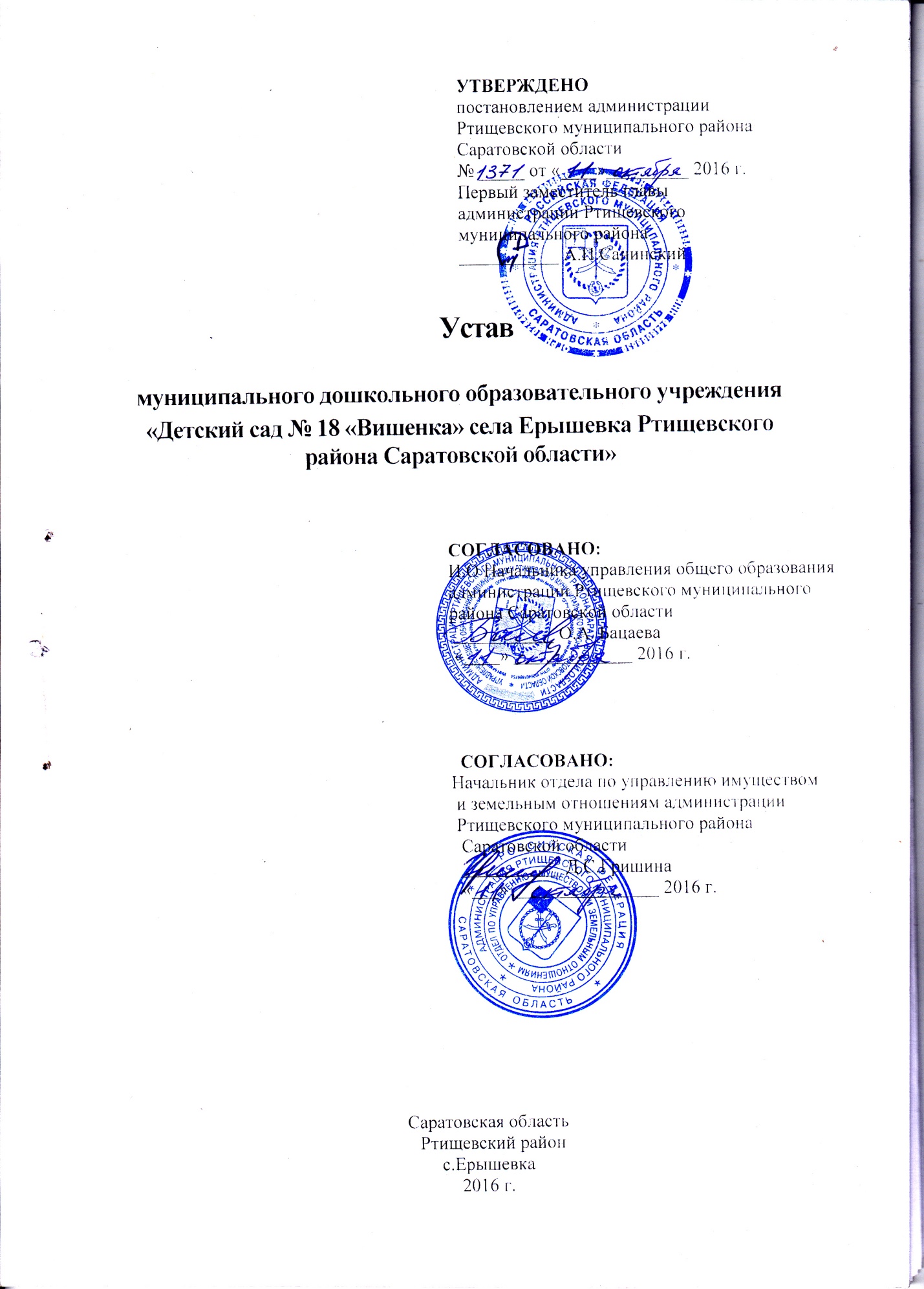 Общие положения.1.1 Муниципальное дошкольное образовательное учреждение «Детский сад № 18 «Вишенка»  села Ерышевка Ртищевского района Саратовской области» (в дальнейшем именуемое Учреждение) является правопреемником муниципального дошкольного образовательного учреждения детского сада «Вишенка» Ртищевского района Саратовской области, первоначально зарегистрированного постановлением администрации города Ртищево и Ртищевского района № 205/1 от 27.03.1996 года. Свидетельство о государственной регистрации № 443. Перерегистрировано Государственным Учреждением «Саратовский областной центр регистрации»  Свидетельство о государственной регистрации от 23.11.2001 года  № 000156 серия Ю-30. Свидетельство о внесении записи в Единый государственный реестр юридических лиц за основным государственным регистрационным номером 1026401895662 от 15.11.2002 года. Создано в порядке, определенном Гражданским кодексом Российской Федерации, Бюджетным кодексом Российской Федерации, Федеральным законом от 08.08.2001 г. № 129-ФЗ «О государственной регистрации юридических лиц и индивидуальных предпринимателей», Федеральным законом от 08.05.2010 г. № 83–ФЗ «О внесении изменений в отдельные законодательные акты Российской Федерации в связи с совершенствованием правового положения государственных (муниципальных) учреждений», Федеральным законом от 12.01.1996г. № 7-ФЗ «О некоммерческих организациях», постановлением администрации Ртищевского муниципального района от 11.11.2010 № 2824 «Об утверждении Порядка утверждения устава муниципального бюджетного или муниципального казённого учреждения Ртищевского муниципального района и внесение изменения в них».1.2.Полное наименование Учреждения: муниципальное дошкольное образовательное учреждение «Детский сад № 18 «Вишенка» села Ерышевка Ртищевского района Саратовской области».       Сокращенное наименование Учреждения: МДОУ детский сад № 18 Ртищевского района.1.3.Местонахождение Учреждения:  412047, Саратовская область, Ртищевский район, село Ерышевка,улица Советская, дом 33.        Юридический адрес:  412047, Саратовская область, Ртищевский район, село Ерышевка,улица Советская, дом 33.1.4. Организационно-правовая форма: муниципальное  учреждение, тип  – бюджетное учреждение. Форма обучения - очная, дневная.1.5.Учредителем Учреждения является Ртищевский муниципальный район Саратовской области.        Функции и полномочия учредителя Учреждения от имени Ртищевского муниципального района осуществляет администрация Ртищевского муниципального района Саратовской области в лице Управления общего образования администрации Ртищевского муниципального района Саратовской области (за исключением вопросов, являющейся исключительной компетенцией администрации Ртищевского муниципального района: создания, реорганизация и ликвидации Учреждения, внесения изменения в устав Учреждения и другие). 1.6.Собственником имущества Учреждения является Ртищевский муниципальный район Саратовской области, отдел по управлению имуществом и земельными отношениями администрации  Ртищевского  муниципального района Саратовской области.  1.7. В соответствии с Федеральным законом «О некоммерческих организациях» Учреждение является некоммерческой организацией для выполнения работ, оказания услуг в целях обеспечения реализации предусмотренных законодательством Российской Федерации полномочий органов местного самоуправления в сфере образования и не имеет извлечения прибыли в качестве основной цели своей деятельности.1.8. Учреждение осуществляет свою деятельность в соответствии с Конвенцией ООН о правах ребёнка от 20.11.1989 года, Конституцией Российской Федерации от 25.12.1993 года, Федеральным законом от 29.12.2012 №273 -ФЗ «Об образовании в Российской Федерации», Федеральным законом  от 12.01.1996 №7-ФЗ «О некоммерческий организациях», иными нормативно-правовыми актами РФ, Саратовской области, Ртищевского муниципального района Саратовской области, настоящим Уставом. 1.9. Учреждение является самостоятельным юридическим лицом с момента его государственной регистрации в установленном законом порядке, приобретает права юридического лица в части ведения уставной финансово-хозяйственной деятельности, имеет в оперативном управлении обособленное имущество, самостоятельный баланс, лицевые счета, открытые в Финансовом управлении администрации Ртищевского муниципального района в установленном законодательством Российской Федерации порядке для учета бюджетных средств и средств от приносящей доход деятельности (оказания платных услуг). Учреждение вправе приобретать имущественные и личные неимущественные права и исполнять обязанности, быть истцом и ответчиком в арбитражном, третейском суде, в судах общей юрисдикции в соответствии с действующим законодательством.1.10. Учреждение обязано в соответствии с настоящим Уставом основными видами деятельности исполнить сформированное и утверждённое Учредителем муниципальное задание. Учреждение не вправе отказаться от его выполнения.         Сверх муниципального задания Учреждение вправе выполнять работы, оказывать услуги, относящиеся к его основной деятельности.1.11.Право на ведение образовательной деятельности и льготы, установленные законодательством Российской Федерации, возникают у Учреждения с момента выдачи ему лицензии.1.12.Содержание образовательного процесса в Учреждении определяется образовательной  программой дошкольного образования. Образовательная программа разрабатывается и утверждается Учреждением самостоятельно. Основная образовательная программа дошкольного образования разрабатывается в соответствии с федеральным государственным образовательным стандартом дошкольного образования и с учётом соответствующих примерных образовательных программ дошкольного образования 1.13.Учреждение размещает на официальном сайте в информационно-телекоммуникационной сети «Интернет» информацию в соответствии с перечнем сведений, установленных Федеральным законом Российской Федерации от 29.12.2012 №273-ФЗ «Об образовании в Российской Федерации».1.14.Учреждение в целях выполнения стоящих перед ним задач имеет право устанавливать прямые связи с предприятиями, учреждениями и организациями, в том числе иностранными.1.15.Учреждение вправе с согласия Учредителя открывать различные структурные подразделения, обеспечивающие осуществление образовательной деятельности с учётом уровня и направленности реализуемой образовательной программы.        Структурные подразделения Учреждения не являются юридическими лицами и действуют на основании Устава и положения о соответствующем структурном подразделении, утверждённом заведующим Учреждением.        Руководители структурных подразделений Учреждения действуют на основании доверенности заведующего Учреждением.1.16.В Учреждении не допускается создание и осуществление деятельности организационных структур политических партий, общественно-политических и религиозных движений и организаций (объединений).         Образование в Учреждении носит светский характер.1.17.Образовательная деятельность в Учреждении ведётся на государственном языке (русский язык).1.18.Медицинское обслуживание воспитанников обеспечиваются специально закреплённые за Учреждением органы здравоохранения, в соответствии с заключенным договором.1.18.1.Медицинский персонал наряду с администрацией Учреждения и работниками несёт ответственность за здоровье и физическое развитие воспитанников, проведение лечебно-профилактических мероприятий, соблюдений санитарно-гигиенических норм, режима и обеспечение качества питания.1.18.2. Медицинские работники проводят профилактические мероприятия в целях недопущения возникновения и распространения инфекционных заболеваний и пищевых отравлений.1.18.3. Учреждение обязано безвозмездно предоставить помещение и создать условия для работы медицинского персонала.1.18.4.Учреждение в рамках своей компетенции создаёт условия для охраны здоровья воспитанников, обеспечивает:        -  текущий контроль состояния здоровья;        - проведение санитарно-гигиенических, профилактических и оздоровительных мероприятий;        - соблюдение государственных санитарно-эпидемиологических правил и нормативов;       - расследование и учет несчастных случаев с воспитанниками во время пребывания в Учреждении. 1.18.5. Оздоровительная работа в Учреждении осуществляется на основе данных о состоянии здоровья, уровне психофизического, моторного развития воспитанников с учетом индивидуальных личностных особенностей каждого воспитанника.1.18.6.Педагогические и иные работники Учреждения проходят медицинские осмотры за счёт средств работодателя. 1.19.Организация питания воспитанников в Учреждении возлагается на Учреждение.              Контроль качества питания воспитанников Учреждения осуществляет  заведующим и закреплённым за Учреждением медицинский персоналом в соответствии с их компетенцией.Учреждение несет в порядке, установленном законодательством Российской Федерации, ответственность за:выполнение муниципального задания сформированного Учредителем;невыполнение функций, отнесенных к компетенции Учреждения;реализацию не в полном объеме основной образовательной программы дошкольного образования;качество образования воспитанников;жизнь и здоровье воспитанников и работников Учреждения во время образовательного процесса (работы Учреждения);нарушение прав и свобод воспитанников и работников Учреждения;разглашения персональных данных работников, воспитанников, родителей (законных представителей) детей;иные действия, предусмотренные законодательством Российской Федерации.1.21. Учреждение не имеет филиалов и представительств.2. Предмет, цели и виды деятельности Учреждения2.1. Учреждение в своей деятельности обеспечивает формирование общей культуры, развитие физических, интеллектуальных, нравственных, эстетических и личностных качеств, формирует предпосылки учебной деятельности, сохранение и укрепление здоровья детей дошкольного возраста от 2-х месяцев до прекращения образовательных отношений. 2.2. Целями деятельности Учреждения являются:      - обеспечение и защита конституционного права граждан Российской Федерации;      -  формирование общей культуры детей дошкольного возраста;      - развитие физических, интеллектуальных, нравственных, эстетических и личностных качеств детей дошкольного возраста;      - формирование предпосылок учебной деятельности детей дошкольного возраста;      - сохранение и укрепление здоровья детей дошкольного возраста.      - оказание методической, психолого-педагогической, диагностической и консультативной помощи родителям (законным представителям) по вопросам воспитания, обучения и развития детей.  2.3. Основной структурной единицей  Учреждения является группа воспитанников дошкольного возраста (далее – группа). Количество групп в Учреждении определяется Учредителем, исходя из их предельной наполняемости, принятой в зависимости от санитарных норм и учётом выполняемой образовательной деятельности.2.4. В Учреждении 1 разновозрастная групп дошкольного образования.2.4.1. Группы имеют общеразвивающую направленность.2.5.Учреждение осуществляет следующие основные виды деятельности в группах общеразвивающей направленности:         - предоставление общедоступного бесплатного дошкольного образования по образовательной программе дошкольного образования;        - предоставление дополнительного образования в Учреждении;        - присмотр и уход.2.5.1. Для детей раннего возраста от 1,5 до 3 лет длительность непрерывной непосредственно образовательной деятельности не превышает 10 минут. Образовательная деятельность осуществляется в первую и во вторую половину дня (по 8-10 минут). Возможно осуществление образовательной деятельности на игровой площадке во время прогулки.2.5.2. Продолжительность непрерывной непосредственно образовательной деятельности: для детей от 3 до 4 лет - не более 15 минут, для детей от 4 до 5 лет - не более 20 минут, для детей от 5 до 6 лет - не более 25 минут, для детей от 6 и до достижения ими возраста 6 лет 6 месяцев при отсутствии противопоказаний, но не позже достижения ими возраста восьми лет - не более 30 минут.2.5.3. Максимально объем образовательной нагрузки в первой половине дня в младшей и средней группах не превышает 30 и 40 минут соответственно, а в старшей и подготовительной - 45 минут и 1,5 часа соответственно. В середине времени, отведенного на непрерывную образовательную деятельность, проводятся физкультурные минутки. Перерывы между периодами непрерывной образовательной деятельности составляют не менее 10 минут.2.5.4. Образовательная деятельность с детьми старшего дошкольного возраста осуществляется во второй половине дня после дневного сна. Ее продолжительность составляет не более 25 - 30 минут в день. В середине непосредственно образовательной деятельности статического характера проводятся физкультурные минутки.2.5.5. Образовательная деятельность, требующая повышенной познавательной активности и умственного напряжения детей, организуется в первую половину дня. Для профилактики утомления детей проводятся физкультурные, музыкальные занятия и т.п.2.5.6. Физическое воспитание детей направлено на улучшение здоровья и физического развития, расширение функциональных возможностей детского организма, формирование двигательных навыков и двигательных качеств.2.5.7. Двигательный режим, физические упражнения и закаливающие мероприятия осуществляются с учетом здоровья, возраста детей и времени года.Используются следующие формы двигательной деятельности: утренняя гимнастика, занятия физической культурой в помещении и на воздухе, физкультурные минутки, подвижные игры, спортивные упражнения, ритмическая гимнастика и другие.В объеме двигательной активности воспитанников от 5 лет и до достижения ими возраста 6 лет 6 месяцев при отсутствии противопоказаний, но не позже достижения ими возраста восьми лет предусмотрено в организованных формах оздоровительно-воспитательной деятельности 6-8 часов в неделю с учетом психофизиологических особенностей детей, времени года и режима работы детского сада.Для реализации двигательной деятельности детей используются оборудование и инвентарь физкультурного зала и спортивной площадки в соответствии с возрастом и ростом ребенка.2.5.8.  С детьми второго и третьего года жизни занятия по физическому развитию основной образовательной программы осуществляются по подгруппам 2 - 3 раза в неделю. С детьми второго года жизни занятия по физическому развитию основной образовательной программы проводятся в групповом помещении, с детьми третьего года жизни - в групповом помещении или в физкультурном зале.2.5.9. Занятия по физическому развитию основной образовательной программы для детей в возрасте от 3 до 7 лет организуются не менее 3 раз в неделю. Длительность занятий по физическому развитию зависит от возраста детей и составляет:- в младшей группе - 15 мин.,- в средней группе - 20 мин.,- в старшей группе - 25 мин.,- в подготовительной группе - 30 мин.Один раз в неделю для детей от 5 лет и до достижения ими возраста 6 лет 6 месяцев при отсутствии противопоказаний, но не позже достижения ими возраста восьми лет круглогодично организуются занятия по физическому развитию детей на открытом воздухе. Их проводят только при отсутствии у детей медицинских противопоказаний и наличии у детей спортивной одежды, соответствующей погодным условиям.В теплое время года при благоприятных метеорологических условиях непосредственно образовательную деятельность по физическому развитию организуют на открытом воздухе.2.5.10. Закаливание детей включает комплекс мероприятий: широкая аэрация помещений, правильно организованная прогулка, физические упражнения, проводимые в легкой спортивной одежде в помещении и на открытом воздухе, умывание прохладной водой и другие водные, воздушные и солнечные процедуры.Для закаливания детей основные природные факторы (солнце, воздух и вода) используются дифференцированно в зависимости от возраста детей, здоровья, с учетом подготовленности персонала и материальной базы детского сада. При организации закаливания учитываются основные гигиенические принципы - постепенность систематичность, комплексность и учет индивидуальных особенностей ребенка.2.5.11. Для достижения достаточного объема двигательной активности детей используются все организованные формы занятий физическими упражнениями с широким включением подвижных игр, спортивных упражнений.Работа по физическому развитию проводится с учетом здоровья детей при постоянном контроле со стороны медицинских работников.2.6. В соответствии с предусмотренными в п.2.3. основными видами деятельности Учреждение выполняет муниципальное задание, которое формируется и утверждается Учредителем.2.7. Учреждение вправе осуществлять другие соответствующие его целям виды деятельности, не запрещенные действующим законодательством (как платные, так и бесплатные по запросам родителей (законных представителей) воспитанников, а так же населения (микрорайона) Учреждения.2.8.Учреждение вправе осуществлять виды деятельности (в т. ч. приносящие доход), не относящиеся к основным, лишь постольку, поскольку это служит достижению целей, ради которых оно создано. Доход от оказания платных образовательных услуг используется Учреждением в соответствии с уставными целями.2.8.1.Оказание платных дополнительных образовательных услуг, не предусмотренных муниципальным заданием, не могут быть оказаны взамен или в рамках образовательной деятельности, финансируемой за счет субсидий, предоставляемых из бюджета на выполнение муниципального задания.         Увеличение стоимости платных дополнительных образовательных услуг после заключения договора не допускается, за исключением увеличения стоимости указанных услуг с учетом уровня инфляции, предусмотренного основными характеристиками бюджета  Ртищевского муниципального района Саратовской области за очередной финансовый год и плановый период.2.8.2. Осуществление иной приносящей доход деятельности:         - спортивно-оздоровительные услуги;         - консультации учителя-логопеда, педагога-психолога;         - выполнение специальных работ по договорам;         - организация отдыха и развлечений, культуры и спорта;         - осуществление оздоровительной кампании в Учреждении;         -выполнение работ (услуг) по государственным и муниципальным   контрактам;         - предоставление услуг, связанных с организацией и проведением выставок, презентаций, круглых столов, семинаров, конференций, симпозиумов, конкурсов и иных аналогичных мероприятий;        - оказание услуг по демонстрации кино- и видеофильмов для образовательных и научных целей;        - помощь педагогическим коллективам других образовательных организаций в реализации дополнительных образовательных программ, организации досуговой и внеучебной деятельности воспитанников, а также молодежным и детским общественным объединениям и организациям на договорной основе;        - образование взрослых по дополнительным общеразвивающим программам. 2.9. Виды деятельности, требующие в соответствии с законодательством Российской Федерации лицензирования, могут осуществляться Учреждением после получения соответствующей лицензии.       Учреждение не вправе осуществлять виды деятельности, приносящей доход, оказывать платные услуги и работы, не указанные в настоящем разделе Устава.2.10.Доходы, полученные Учреждением от приносящей доход деятельности, поступают в самостоятельное распоряжение Учреждения. Имущество, приобретенное Учреждением за счет средств, полученных от приносящей доход деятельности, учитывается обособленно и поступает в самостоятельное распоряжение Учреждения в соответствии с законодательством Российской Федерации.2.11.За присмотр и уход за ребенком в Учреждении с родителей (законных представителей) взимается плата. Ее размер определяется Учредителем и отражается в Договоре Учреждением и родителями (законными представителями) воспитанника. Учредитель вправе снизить размер родительской платы или не взимать ее с отдельных категорий родителей (законных представителей) в определяемых им случаях и порядке. За присмотр и уход за детьми-инвалидами, детьми-сиротами и детьми, оставшимися без попечения родителей, а также за детьми с туберкулезной интоксикацией родительская плата не взимается.          За присмотр и уход за детьми из многодетных семей плата взимается в размере 50% от текущего размера оплаты за содержание ребенка в Учреждении. В целях материальной поддержки родителям (законным представителям) выплачивается компенсация части родительской платы в размере, устанавливаемом нормативными правовыми актами Саратовской области, не менее 20% от среднего размера  родительской платы за присмотр и уход за ребенком, находящимся в Учреждении на первого ребенка, не менее 50% размера такой же платы на второго ребенка, не менее 70 % такой же платы на третьего ребенка и последующих детей. Право на получение компенсации имеет один из родителей (законных представителей), внесших родительскую плату за присмотр и уход за детьми в Учреждении.3. Организация образовательного процесса в Учреждении3.1.В Учреждении воспитанники получают дошкольное образование по основной образовательной программе дошкольного образования, присмотр и уход,  дети от 2-х месяцев до прекращения образовательных отношений.3.2.Наполняемость групп определяется с учётом возраста детей, их состояния здоровья, специфики основной образовательной программы, а также с учётом Санитарно-эпидемиологических требований к устройству, содержанию и организации режима работы Учреждения.3.3.В Учреждении дошкольные группы формируются с учетом одновозрастного принципа, а также могут организовываться разновозрастные (смешанные) группы детей с учетом возможности организации в них режима дня, соответствующего анатомо-физиологическим особенностям каждой возрастной группы. 3.4. Перевод детей из одной возрастной группы в другую осуществляется на основании приказа заведующего Учреждением в период с 01 июля по 01 сентября текущего года.3.5.Образовательный процесс предусматривает обеспечение развития различных видов деятельности с учетом возможностей, интересов, потребностей самих детей.3.6.Основная образовательная программа может реализовываться в течение всего времени пребывания детей в Учреждении.3.7.Образовательная программа дошкольного образования реализуется в специально организованных формах деятельности: групповые, фронтальные, подгрупповые, индивидуальные, дидактические игры, чтение познавательной и художественной литературы, тематические экскурсии, наблюдения на прогулке, в группе в процессе экспериментальной деятельности, проведение плановых развлечений, досугов, праздников.3.8.Образовательная программа дошкольного образования обеспечивает развитие личности, мотивации и способностей детей в различных видах деятельности и охватывает следующие структурные единицы, представляющие определенные направления развития и образования детей:           - социально-коммуникативное развитие;           - познавательное развитие;           - речевое развитие;           - художественно-эстетическое развитие;           - физическое развитие.3.9.При реализации образовательной программы дошкольного образования может проводиться оценка индивидуального развития детей. Такая оценка проводится педагогическими работниками Учреждения в рамках педагогической диагностики (оценки индивидуального развития детей дошкольного возраста, связанной с оценкой эффективности педагогических действий и лежащей в основе их дальнейшего планирования).3.9.1. При необходимости используется психологическая диагностика развития детей (выявление и изучение индивидуально-психологических особенностей детей), которую проводят квалифицированные специалисты (педагоги-психологи, психологи).3.9.2.Участие ребенка в психологической диагностике допускается только с согласия его родителей (законных представителей).3.9.3.Результаты психологической диагностики используются для решения задач психологического сопровождения и проведения квалифицированной коррекции развития детей.3.10. Содержание дошкольного образования и условия организации обучения и воспитания детей с ограниченными возможностями здоровья в Учреждении определяются адаптированной образовательной программой, а для инвалидов также в соответствии с индивидуальной программой реабилитации инвалида.          При осуществлении образовательной деятельности по адаптированным образовательным программам дошкольного образования, в Учреждении создаются специальные условия для получения дошкольного образования детьми с ограниченными возможностями здоровья. При получении дошкольного образования воспитанникам с ограниченными возможностями здоровья предоставляются бесплатно специальные учебники и учебные пособия, иная учебная литература, а также услуги сурдопереводчиков и тифлосурдопереводчиков.3.11.Дошкольное образование детей с ограниченными возможностями здоровья может быть организовано как совместно с другими детьми, так и в отдельных группах. Для воспитанников, нуждающихся в длительном лечении, детей-инвалидов, которые по состоянию здоровья не могут посещать образовательные организации, на основании заключения медицинской организации и письменного обращения родителей (законных представителей) организуется обучение по образовательным программам дошкольного образования на дому или в медицинских организациях. 3.12.Учреждение работает по режиму пятидневной рабочей недели с пребыванием воспитанников в течение 10,5 часов с 07:30 до 18:00 и календарным временем посещения – круглогодично. Суббота, воскресенье и праздничные дни – нерабочие (выходные). По запросу родителей организация дежурной группы с 12-часовым пребыванием с 7:00до 19:00.  3.13. Ежедневный утренний прием детей проводят воспитатели, которые опрашивают родителей о состоянии здоровья детей.           Выявленные больные дети или дети с подозрением на заболевание в Учреждение не принимаются; заболевших в течение дня детей изолируют от здоровых детей (временно размещают в изоляторе) до прихода родителей (законных представителей).3.14. После перенесенного заболевания, а также отсутствия более 5 дней (за исключением выходных и праздничных дней), детей принимают в Учреждение только при наличии справки с указанием диагноза, длительности заболевания, проведенного лечения, сведений об отсутствии контакта с инфекционными больными.3.15. Режим дня в Учреждении устанавливается в соответствии с возрастными особенностями детей и способствует их гармоничному развитию. 3.16. Продолжительность самостоятельной деятельности детей, непрерывной непосредственно образовательной деятельности, прогулок, сна, а также допустимый объем образовательной нагрузки определяется Санитарно-эпидемиологическими требованиями к устройству, содержанию и организации режима работы дошкольных образовательных организаций.3.17. Домашние задания воспитанникам Учреждения не задаются.3.18. Учреждение реализует дополнительные общеразвивающие программы в течение всего календарного года, включая каникулярное время.3.19. Содержание дополнительных общеразвивающих программ и сроки обучения, определяются образовательной программой, разработанной и утвержденной Учреждением. 3.20. Учреждение организует образовательный процесс по дополнительным общеразвивающим программам (кружки) в соответствии в объединениях по интересам, сформированных в группы воспитанников одного возраста или разных возрастных категорий (разновозрастные группы). Кружки в объединениях могут проводиться по группам, индивидуально или всем составом объединения.3.21.Кружки в объединениях по дополнительным общеразвивающим программам могут проводиться различной направленности.3.22.Количество воспитанников в объединении, их возрастные категории, а также продолжительность деятельности в объединении зависят от направленности дополнительных общеразвивающих программ и определяются локальным нормативным актом Учреждения.3.23.Организация образовательного процесса дополнительного образования детей предусматривает возможность участия родителей (законных представителей) обучающихся в работе объединений с согласия педагога дополнительного образования и без включения их в списочный состав объединений.3.24.Для детей с ограниченными возможностями здоровья, детей-инвалидов Учреждение организует образовательный процесс по дополнительным общеразвивающим программам с учетом особенностей психофизического развития указанных категорий воспитанников. Образовательная деятельность в объединениях с детьми с ограниченными возможностями здоровья, детьми-инвалидами могут быть организованы как совместно с другими детьми, так и в отдельных группах или в отдельных помещениях осуществляющих образовательную деятельность. При включении в образовательную деятельность детей с ограниченными возможностями здоровья и (или) детей-инвалидов -  численный состав группы уменьшается до 15 человек.  3.25. Образовательная деятельность проводятся в соответствии с учебным планом и расписанием, разрабатываемым и утверждаемым Учреждением самостоятельно. Образовательная деятельность по дополнительному образованию (студии, кружки, секции и т.п.) для детей дошкольного возраста не проводятся за счет времени, отведенного на прогулку и дневной сон.4. Правила приема, порядок и основания перевода и отчисления воспитанников.4.1. Прием  детей в Учреждение для освоения основных образовательных программ дошкольного образования производиться заведующим по результатам проведения комплектования, в порядке, установленном Учредителем с 01 июня до 01 сентября текущего года. В остальное время производится прием детей в Учреждение на свободные (освободившиеся, вновь созданные) места.4.2. Для зачисления в Учреждение родители (законные представители) обязаны предоставить:-путевку (направление), выданную управлением общего образования Ртищевского муниципального района;- заявление от родителей (законных представителей);-заключение медицинской комиссии о состоянии здоровья ребенка и возможности посещения Учреждения данного вида;-заключения психолого-медико-педагогической комиссии при приеме детей в группы компенсирующей направленности;- документы, удостоверяющие личность родителя (законного представителя) и ребёнка.4.3.В случае заболевания ребенка и отсутствия возможности зачисления в Учреждение в установленные сроки заявители обязаны предупредить об этом заведующего и представить справку из учреждения здравоохранения.4.4.В случае несоблюдения сроков зачисления в Учреждение по результатам комплектования и (или) доукомплектования групп (15 календарных дней) и отсутствия справки о заболевании ребенка (до 30 календарных дней) предоставленное ребенку место считается невостребованным и подлежит перераспределению.4.5. Принятие  заявления от родителей (законных представителей) ребенка о приеме в Учреждение  является основанием для заключения договора с родителями (законными представителями) воспитанников.4.6. В договор включаются взаимные права, обязанности и ответственность сторон, возникающие в процессе обучения, воспитания, присмотра и ухода за детьми, а также порядок взимания платы с родителей (законных представителей) за содержание детей.4.7. Подписание договора является обязательным как для Учреждения, так и для родителей (законных представителей). Договор составляется в двух экземплярах, один экземпляр хранится в Учреждении, второй у родителей (законных представителей) ребенка.4.8.До подписания договора заведующий Учреждением в обязательном порядке знакомит родителей (законных представителей) ребенка - с Уставом, лицензией на право ведения образовательной деятельности, основными образовательными программами дошкольного образования, реализуемыми Учреждением, иными локальными актами Учреждения, регламентирующими организацию образовательного процесса.4.9.Приказ о приеме  ребенка в Учреждение издается заведующим после подписания договора с родителями (законными представителями), но не позднее чем через три дня со дня принятия решения о зачислении ребенка в Учреждение.4.10.Правом внеочередного, первоочередного приема детей в Учреждение обладают категории лиц, определенные действующим законодательством Российской Федерации.4.11.Внутри одной льготной категории (право на внеочередное или первоочередное зачисление ребенка в учреждение) заявления выстраиваются по дате подачи заявления.4.12.Количество мест в учреждении, предоставленных для льготных категорий детей, не может превышать количество мест, предоставленных для детей не льготных категорий.4.13.Дети с ограниченными возможностями здоровья, дети-инвалиды принимаются в группы компенсирующей, комбинированной и оздоровительной направленности только с согласия родителей (законных представителей) на основании решения медико-психолого-педагогической комиссии. При зачислении детей с ограниченными возможностями здоровья, детей-инвалидов в Учреждение, оно обязано обеспечить необходимые условия для организации коррекционной работы, в группах по присмотру и уходу за детьми – условия, учитывающие особенности их психофизического развития.4.14.Перевод детей из Учреждения в другое Учреждение производится на основании приказа Учредителя в следующих случаях:       - на время капитального (текущего) ремонта учреждения (полностью или частично в зависимости от объема работ);        - на время строительства на месте сноса учреждения;        - на летний период.4.15.Отчисление воспитанника из Учреждения производится:-по инициативе родителей (законных представителей) несовершеннолетнего воспитанника, в том числе в случае перевода воспитанника для продолжения освоения образовательной программы в другое Учреждение, осуществляющую образовательную деятельность;-по инициативе Учреждения путем одностороннего расторжения договора в следующих случаях:-по окончании освоения основной образовательной программы  и достижении воспитанником на 1 сентября текущего года возраста, необходимого для обучения в образовательных учреждениях, реализующих программы начального общего образования;-по письменному медицинскому заключению о состоянии здоровья ребенка, препятствующем его дальнейшему пребыванию в Учреждении;-в случае установления нарушения порядка приема в образовательную организацию, повлекшего по вине родителей (законных представителей) обучающегося его незаконное зачисление в образовательную организацию;-по обстоятельствам, не зависящим от воли обучающегося или родителей (законных представителей) несовершеннолетнего обучающегося и организации, осуществляющей образовательную деятельность, в т. ч. в случае ликвидации организации, осуществляющей образовательную деятельность.4.16.Отчисление ребенка производится по истечении двух недель после обязательного письменного уведомления (предупреждения) родителей (законных представителей) ребенка о расторжении заключенного договора и отчислении ребенка из Учреждения. Уведомление вручается лично одному из родителей ребенка или законному представителю ребенка под роспись. При отказе родителей (законных представителей) ребенка получить уведомление (предупреждение) о расторжении заключенного договора и отчислении ребенка администрация Учреждения обязана оформить письменный акт об отказе в получении указанного уведомления (предупреждения). Дата составления такого акта является датой официального уведомления (предупреждения) о расторжении договора и отчислении ребенка.5.Права и обязанности5.1.Участниками образовательных отношений являются воспитанники, их родители (законные представители), педагогические работники Учреждения. 5.2.Учреждение обеспечивает права каждого ребенка в соответствии с Конвенцией о правах ребенка, принятой 44-й сессией Генеральной Ассамблеи Организации Объединенных Наций 20 ноября 1989 года, и законодательством, а также договором между Учреждением и родителями (законными представителями) воспитанника 5.3. Воспитанник Учреждения имеет право:-бесплатное получение дошкольного образования в соответствии с федеральными государственными стандартами, в рамках образовательной программы Учреждения; -охрану жизни и здоровья;-защиту от всех форм физического и психического насилия, оскорбления личности;-защиту и уважение человеческого достоинства;-удовлетворение потребностей в эмоционально-личностном общении;-удовлетворение физиологических потребностей в соответствии с его возрастом и индивидуальными особенностями развития;-развитие творческих способностей и интересов;-получение помощи в коррекции отклонений в физическом и психическом развитии воспитанников;-получение дополнительных (в том числе платных) образовательных и медицинских услуг;-предоставление оборудования, игр, игрушек, учебных пособий;- пользование в порядке, установленном локальными актами Учреждения, лечебно-оздоровительных инфраструктур, объектов культуры и объектов спорта.5.4. Родители (законные представители) имеют право:-принимать участие в работе и в управлении Учреждением в форме, определенной Уставом Учреждения;-вносить предложения по улучшению работы с воспитанниками;-присутствовать в группе с  ребенком, вновь поступившим в Учреждение в период адаптации на условиях определённых договором между родителем (законным представителем) и Учреждением; -требовать предоставления воспитанникам присмотра, ухода, охраны и укрепления его здоровья, воспитания и обучения в условиях и форме, определенных договором между Учреждением и родителями (законными представителями);-вносить предложения по организации дополнительных услуг в Учреждении;-требовать уважительного отношения к воспитанникам;-создавать различные родительские объединения, клубы в Учреждении;заслушивать отчеты заведующего Учреждением и педагогов о работе в группах Учреждения;-ходатайствовать об отсрочке родительской платы перед Учредителем или заведующим Учреждением (в письменной форме);-оказывать посильную помощь Учреждению в реализации его уставных целей;-досрочно расторгать договор между Учреждением и родителями (законными представителями);- получение компенсации части платы за содержание ребёнка в Учреждении в соответствии с Закона Российской Федерации  №273-ФЗ от 29.12.2012 года «Об образовании в Российской Федерации»;- присутствовать при обследовании ребёнка психолого-медико-педагогической комиссией, обсуждении результатов, высказывать своё мнение относительно предлагаемых условий для организации учебно-воспитательной деятельности.5.5. Родители обязаны:соблюдать Устав Учреждения и выполнять Устав Учреждения в части, касающейся их прав и обязанностей;заложить основы интеллектуального, физического, нравственного развития ребёнка в раннем возрасте;не нарушать режим пребывания ребёнком Учреждения;своевременно вносить плату за содержание  воспитанника в Учреждении;своевременно ставить в известность Учреждение о возможности отсутствия или болезни ребенка;ежедневно лично (или на основании доверенности) передавать ребёнка воспитателю и забирать ребёнка;добросовестно выполнять условия договора с Учреждением;не применять к ребёнку антипедагогических методов воспитания;вежливо вести себя в Учреждении;взаимодействовать с педагогами по вопросам воспитания;информировать заведующего Учреждением о наступлении обязательств, извлекающих изменение или прекращение выплаты компенсации (в письменной форме).5.6. К педагогической деятельности допускаются лица, имеющие среднее профессиональное и высшее профессиональное образование. Образовательный ценз указанных лиц подтверждается документами государственного образца о соответствующем уровне образования и квалификации.5.7. К педагогической деятельности не допускаются лица:лишенные права заниматься педагогической деятельностью в соответствии с вступившим в законную силу приговора суда;имеющие или имевшие судимость, подвергающиеся или подвергавшиеся уголовному преследованию (за исключением лиц, уголовное преследование в отношение которых прекращено по реабилитирующим основанием) за преступления против жизни и здоровья, свободы, чести и достоинства личности (за исключением незаконного помещения в психиатрический стационар, клеветы и оскорбления), половой неприкосновенности и половой свободы личности, против семьи и несовершеннолетних, здоровья населения и общественной нравственности, а также против общественной безопасности;имеющие неснятую или непогашенную судимость за умышленные тяжкие и особо тяжкие преступления;признанные недееспособными в установленном федеральным законом порядке;имеющие заболевания, предусмотренные перечнем, утверждаемым федеральным органом исполнительной власти, осуществляющим функции по выработке государственной политике и нормативно-правовому регулированию в сфере здравоохранения, социального развития, труда и защиты прав потребителей.5.8. Педагогические работники Учреждения имеют право: участвовать в управлении Учреждением в форме, определенной Уставом; защищать свою профессиональную честь и достоинство; свободно выбирать и использовать в работе инновационные технологии, развивающие программы в образовательном процессе, учебные пособия и материалы в соответствии с реализуемой образовательной программой, утвержденной Учреждением; аттестоваться на добровольной основе на соответствующую квалификационную категорию и получить ее в случае успешного прохождения аттестации; на получение пенсии по выслуге лет в порядке, установленном законодательством Российской Федерации; на длительный отпуск сроком до одного года через каждые 10 лет непрерывной преподавательской работы; свободного выбора, разработки и применения методов воспитания и обучения воспитанников; на удлиненный оплачиваемый отпуск (продолжительностью 42 календарных дней); на социальные гарантии и меры социальной поддержки, установленные законодательством; работать в тесном контакте с Педагогическим советом Учреждения; на повышение квалификации; иные права и свободы, предусмотренные законодательством Российской Федерации.5.9. Педагогические работники обязаны: соблюдать Устав Учреждения; соответствовать требованиям соответствующих квалификационных характеристик и профессиональных стандартов; соблюдать правовые, нравственные и этические нормы, следовать требованиям профессиональной этики; уважать честь и достоинство обучающихся, родителей (законных представителей) обучающихся, и других участников образовательного процесса; проходить по графику утверждённому заведующим Учреждением и согласованным с профсоюзным комитетом Учреждения обязательную аттестацию на соответствие занимаемой должности и систематически повышать свой профессиональный уровень;  выполнять условия трудового договора; проходит в установленном законодательством Российской Федерации порядке обучение и проверку знаний по охране труда, технике безопасности и правилам пожарной безопасности; проходить периодическое медицинское обследование;  в соответствии с требованиями вести необходимую документацию;  охранять жизнь, физическое и психическое здоровье воспитанников во время воспитательно-образовательного процесса; выполнять договор между Учреждением и родителями (законными представителями); сотрудничать с семьей воспитанника  по вопросам воспитания и обучения; нести ответственность за обучение и воспитание воспитанников Учреждения;содействовать удовлетворению спроса родителей (законных представителей) на воспитательные и образовательные услуги.  5.10. Педагогические работники Учреждения несут ответственность за жизнь, физическое и психическое здоровье воспитанников во время воспитательно-образовательного процесса в установленном законом порядке.5.11. Служебное расследование нарушений педагогическим работником Учреждения норм профессионального поведения может быть проведено только по поступившей на него жалобе, поданной в письменной форме. Копия жалобы должна быть передана данному педагогическому работнику.         Ход служебного расследования и принятые по его результатам решения могут быть преданы гласности только с согласия заинтересованного педагогического работника Учреждения, за исключением случаев, предусмотренных законом.5.12. Иные права и обязанности педагогических работников Учреждения определяются должностными инструкциями и дополнительными инструкциями.  5.13.В целях защиты своих прав родители (законные представители) воспитанников самостоятельно или через своих представителей вправе:- направлять в органы управления Учреждения обращения о применении к ее работникам, нарушающим и (или) ущемляющим права воспитанников, их родителей (законных представителей), дисциплинарных взысканий. Такие обращения подлежат обязательному рассмотрению указанными органами с привлечением воспитанников и их родителей (законных представителей);- обращаться в комиссию по урегулированию споров между участниками образовательных отношений, в т. ч. по вопросам о наличии или об отсутствии конфликта интересов педагогического работника;- использовать не запрещенные законодательством Российской Федерации иные способы защиты прав и законных интересов.5.14. Комиссия по урегулированию споров между участниками образовательных отношений создается в целях урегулирования разногласий между участниками образовательных отношений по вопросам реализации права на образование, в т. ч. в случаях возникновения конфликта интересов педагогического работника, применения локальных нормативных актов. Порядок создания, организации работы, принятия решений комиссией и их исполнения устанавливается соответствующим локальным актом Учреждения, который принимается с учетом мнения родителей, а также профсоюзного органа Учреждения.  5.15. Порядок комплектования персонала детского сада и условия оплаты труда. Детский сад комплектуется педагогическими кадрами и обслуживающим персоналом в соответствии со штатным расписанием.На работу в детский сад принимаются лица на основании Единого квалификационного справочника должностей руководителей, специалистов и служащих.К педагогической деятельности не допускаются лица, лишенные права этой деятельности приговором суда или по медицинским показаниям, а также лица, имеющие судимость за определенные преступления.Детский сад может привлекать работников на условиях совместительства.  Оплата труда работников детского сада  регламентируется Положением «Об оплате труда работников детского сада».5.16. Детский сад  должен располагать необходимым числом специалистов в соответствии со штатным расписанием и нормативами по определению численности персонала, занятого обслуживанием детского сада, утверждаемыми государственными органами власти.5.17. Состав персонала определяется в соответствии со штатным расписанием, соответствующим  виду детского сада.5.17.1. В детском саду наряду с должностями педагогических работников предусматриваются должности административно-хозяйственных, учебно-вспомогательных и иных работников, осуществляющих вспомогательные функции. Право на занятие должностей имеют лица, отвечающие квалификационным требованиям, указанным в квалификационных справочниках, и (или) профессиональным стандартам.5.17.2. Права, обязанности и ответственность работников детского сада, занимающих должности административно-хозяйственных, учебно-вспомогательных и иных работников, осуществляющих вспомогательные функции, устанавливаются законодательством Российской Федерации, настоящим Уставом, правилами внутреннего трудового распорядка и иными локальными нормативными актами детского сада, должностными инструкциями и трудовыми договорами.5.17.3. Работники имеют право:- избирать и быть избранными в органы управления;- защищать свою профессиональную честь и достоинство;- требовать от администрации детского сада создание условий, необходимых для выполнения должностных обязанностей, повышать квалификацию, профессиональное мастерство;- получать социальные льготы и гарантии, установленные законодательством Российской Федерации. 5.17.4. Работники обязаны:- выполнять Устав детского сада;- соблюдать должностные инструкции;- соблюдать правила внутреннего трудового распорядка;- нести персональную ответственность за жизнь и здоровье ребенка;- защищать ребенка от всех форм физического и психического насилия;- обладать профессиональными умениями, постоянно их совершенствовать;- работать честно и добросовестно, соблюдать дисциплину труда, своевременно и точно исполнять распоряжения администрации, бережно относиться к имуществу учреждения;- соблюдать требования охраны труда;- правильно применять средства индивидуальной и коллективной защиты;- проходить обучение безопасным методам и приемам выполнения работ, инструктаж по охране труда, стажировку на рабочем месте и проверку знаний требований охраны труда;- немедленно извещать своего непосредственного или вышестоящего руководителя о любой ситуации, угрожающей жизни и здоровью людей, о каждом несчастном случае, происшедшем на производстве, или об ухудшении состояния своего здоровья, в т.ч. о проявлении признаков острого профессионального заболевания (отравления);- проходить обязательные предварительные (при поступлении на работу) и периодические (в течение трудовой деятельности) медицинские осмотры (обследования).5.18.  При заключении трудового договора предъявляются следующие документы:- паспорт или иной документ, удостоверяющий личность;- трудовая книжка, за исключением случаев, когда трудовой договор заключается впервые или работник поступает на работу на условиях совместительства;- страховое свидетельство государственного пенсионного страхования;      - личная медицинская книжка, прививочный сертификат;- медицинское заключение о прохождении медицинской комиссии; - документы воинского учета для военнообязанных и лиц, подлежащих призыву на военную службу;- справка об отсутствии судимости;- документ об образовании, о квалификации или наличии специальных знаний или специальной подготовки.5.19. Прием на работу оформляется приказом заведующего детским садом, изданным на основании заключенного трудового договора. Содержание приказа должно соответствовать условиям заключенного трудового договора. Приказ  заведующего о приеме на работу объявляется работнику под роспись в трехдневный срок со дня фактического начала работы. По требованию работника  заведующий  обязан выдать ему заверенную копию указанного приказа.  При приеме на работу (до подписания трудового договора) заведующий детским садом обязан ознакомить принимаемого работника под роспись со следующими документами: Уставом детского сада, Коллективным договором, Правилами внутреннего трудового распорядка, иными локальными нормативными актами, непосредственно связанными с трудовой деятельностью работника.5.20. Конкретные функциональные обязанности работника  устанавливаются заведующим детским садом на основе нормативных документов и закрепляются трудовым договором.5.21. Трудовой договор с работником может быть прекращен только на основаниях, предусмотренных Трудовым кодексом Российской Федерации.6. Порядок управления Учреждением6.1. Управление Учреждением осуществляется в соответствии с Законом Российской Федерации № 273-ФЗ от 29.12.2012 г. «Об образовании в Российской Федерации», иными законодательными актами Российской Федерации, настоящим Уставом и строится на принципах единоначалия и коллегиальности, обеспечивающих государственно-общественный характер   управления.6.2.Отношения между Учредителем и Учреждением определяются действующим законодательством Российской Федерации и настоящим Уставом.6.3.Учреждение самостоятельно в осуществлении образовательного процесса, подборе и расстановке кадров, научной, финансовой, хозяйственной и иной деятельности в пределах, установленных законодательством Российской Федерации и Уставом Учреждения.  6.4.К компетенции Учреждения относятся:материально-техническое обеспечение и оснащение воспитательно-образовательного процесса, оборудование помещений в соответствии с государственными и местными нормами и требованиями, осуществляемые в пределах собственных финансовых средств;привлечение для осуществления деятельности, предусмотренной уставом Учреждения, дополнительных источников финансовых и материальных средств;предоставление Учредителю и общественности ежегодного отчета о поступлении и расходовании финансовых и материальных средств, а также отчета о результатах самооценки деятельности образовательного учреждения (самообследования);подбор, прием на работу и расстановка кадров, ответственность за уровень их квалификации;использование и совершенствование методик образовательного процесса и образовательных технологий, в том числе дистанционных образовательных технологий;разработка и утверждение образовательных программ и учебных планов;установление структуры управления деятельностью образовательного учреждения, штатного расписания, распределение должностных обязанностей;установление заработной платы работников образовательного учреждения, в том числе надбавок и доплат к должностным окладам, порядка и размеров их премирования;разработка и принятие Устава коллективом образовательного учреждения для внесения его на утверждение;разработка и принятие правил внутреннего распорядка образовательного учреждения, иных локальных актов;осуществление иной деятельности, не запрещенной законодательством Российской Федерации и предусмотренной Уставом  Учреждения;обеспечение, функционирования системы внутреннего мониторинга качества развивающего процесса в Учреждении;  обеспечение создания и ведения официального сайта Учреждения в сети Интернет.6.5.	Непосредственное управление Учреждением осуществляет прошедший соответствующую аттестацию заведующий, назначаемый на должность и освобождаемый от должности решением Учредителя в соответствии с трудовым законодательством Российской Федерации на основании трудового договора. Заведующий Учреждением действует на основе единоначалия, решает все вопросы деятельности Учреждения, не входящие в компетенцию органов самоуправления Учреждения и Учредителя, а так же за исключением вопросов, отнесенных законодательством Российской Федерации к ведению иных органов.6.6.Учреждение подотчётно и подконтрольно Учредителю и несет перед ним ответственность за результаты деятельности Учреждения, а так же за сохранность и целевое использование имущества Учреждения. Сроки полномочий заведующего Учреждением, а так же условия труда и оплаты определяются заключаемым с ним трудовым договором.   Должностные обязанности заведующего Учреждением не могут исполняться по совместительству.6.7. Заведующий  Учреждением:действует без доверенности от имени Учреждения, представляет его во всех учреждениях и организациях;распоряжается имуществом Учреждения в пределах прав, предоставленных ему Учредителем;выдаёт доверенности;открывает счета в банках и других кредитных учреждениях;в соответствии с законодательством о труде принимает и увольняет работников, осуществляет расстановку кадров, поощряет работников Учреждения, налагает взыскания;несёт ответственность за деятельность Учреждения перед Учредителем;утверждает план финансово-хозяйственной деятельности, его годовую и бухгалтерскую отчётность;издаёт приказы и распоряжения в рамках своей компетенции. 6.8.Заведующий Учреждением несёт полную ответственность за жизнь, здоровье  детей во время воспитательно-образовательного процесса.6.9.Заведующий Учреждением также несет перед Учредителем ответственность в размере убытков, причиненных Учреждению в результате совершения крупной сделки с нарушением требований действующего законодательства, независимо от того, была ли эта сделка признана недействительной.  6.10.Заведующий обязан соблюдать требования настоящего Устава, правил внутреннего трудового распорядка, должностную инструкцию и другие законодательные акты.6.11.Управление Учреждением строится на принципах единоначалия и коллегиальности, обеспечивающих государственно-общественный характер управления Учреждением. Формами самоуправления Учреждения, обеспечивающими  государственно-общественный характер управления, являются:- Общее собрание трудового коллектива;-Управляющий совет Учреждения;- Педагогический совет Учреждения;- Родительский совет Учреждения.6.12.Управляющий совет Учреждения  является коллегиальным органом самоуправления, осуществляющим в соответствии с Уставом  решение отдельных вопросов относящихся к компетенции Учреждения.6.12.1.Управляющий совет состоит из избираемых членов, представляющих:родителей (законных представителей) воспитанников Учреждения;работников Учреждения;         В состав Управляющего совета также входят: заведующий Учреждением и представитель Учредителя.          По решению Управляющего совета в его состав также могут быть приглашены и включены граждане, чья профессиональная и (или) общественная деятельность, знания, возможности могут позитивным образом содействовать функционированию и развитию данного Учреждения (кооптированные члены Управляющего совета), а также представители иных органов самоуправления, функционирующих в образовательном учреждении. Общая численность Управляющего совета составляет 5-7 человек.          Количество членов Управляющего совета из числа работников образовательного учреждения не может превышать 1/4 от общего числа членов Управляющего совета;         Остальные места в Управляющем совете занимают заведующий Учреждением, представитель Учредителя,  кооптированные члены.6.12.2.Члены Управляющего совета из числа родителей (законных представителей) воспитанников избираются на Родительском совете Учреждения (с участием делегатов от групп). 6.12.3.Члены Управляющего совета из числа работников Учреждения избираются на Общем собрании трудового коллектива Учреждения.6.12.4.Управляющий совет считается сформированным и приступает к осуществлению своих полномочий с момента избрания (назначения) не менее двух третей от общей численности членов Управляющего совета, определенной Уставом Учреждения.   6.12.5. Основными задачами Управляющего совета являются:содействие созданию в образовательном учреждении оптимальных условий и форм организации образовательного процесса;финансово-экономическое содействие работе образовательного учреждения за счет рационального использования выделяемых учреждению бюджетных средств, доходов от собственной приносящей доход деятельности и привлечения средств из внебюджетных источников;обеспечение прозрачности привлекаемых и расходуемых финансовых и материальных средств; участие в формировании единоличного органа управления образовательным учреждением и осуществление контроля за его деятельностью;контроль  качества и безопасности условий обучения и воспитания в образовательном учреждении.6.12.6.Управляющий совет имеет следующие полномочия и осуществляет следующие функции:Согласовывает программу развития образовательного учреждения.     Участвует в разработке и согласовывает локальные акты образовательного учреждения, устанавливающие виды, размеры, условия и порядок произведения выплат стимулирующего характера работникам образовательного учреждения, показатели и критерии оценки качества и результативности труда работников образовательного учреждения.Участвует в оценке качества и результативности труда работников образовательного учреждения, распределении выплат стимулирующего характера работникам и согласовывает их распределение в порядке, устанавливаемом локальными актами образовательного учреждения.Участвует в подготовке и утверждает публичный (ежегодный) доклад образовательного учреждения (публичный доклад подписывается совместно председателем Управляющего совета и руководителем образовательного учреждения).Участвует в работе по организации материально-технического обеспечения и оснащения образовательного процесса, оборудования помещений образовательного учреждения (в пределах выделяемых средств); Участвует в работе по созданию в образовательном учреждении необходимых условий для организации питания, медицинского обслуживания воспитанников;Вносит предложения в план  мероприятий по охране и укреплению здоровья воспитанников;Вносит предложения по развитию воспитательной работы в образовательном учреждении.6.12.7.Согласовывает по представлению руководителя образовательного учреждения:компонент образовательного учреждения федерального государственного образовательного стандарта;годовой календарный учебный график;план финансово-хозяйственной деятельности образовательного учреждения (содействует привлечению внебюджетных средств для обеспечения деятельности и развития образовательного учреждения);порядок создания, организации работы, принятия решений комиссией по урегулированию споров между участниками образовательных отношений;6.12.8.Решения Управляющего совета носят рекомендательный характер, в случае если Управляющему совету не отведены Учреждением полномочия на принятие решений.6.12.9. Основные положения, касающиеся порядка и условий деятельности Управляющего совета, определяются Уставом Учреждения. Вопросы порядка работы Управляющего совета, не урегулированные Уставом, определяются регламентом Управляющего совета, принимаемым им самостоятельно.  6.12.10.Организационно-техническое обеспечение деятельности Управляющего совета возлагается на администрацию Учреждения (в случае необходимости – при содействии Учредителя). Срок полномочий Управляющего совета Учреждения 3 года.6.12.11.Управляющий совет Учреждения осуществляет свою деятельность в соответствии с положением «Об Управляющем совете Учреждения».6.13. Общее собрание трудового коллектива Учреждения:рассматривает  Устав Учреждения, вносит изменения и дополнения в  него;утверждает Коллективный договор и Правила внутреннего трудового распорядка Учреждения;вносит    предложения    Учредителю    по    улучшению    финансово-хозяйственной деятельности Учреждения;утверждает локальные акты, регламентирующие уставную деятельность Учреждения;6.13.1.Общее собрание трудового коллектива проводится не реже 2-х раз в                                                 календарный год.6.13.2.Общее собрание трудового коллектива считается правомочным, если на нем присутствуют не менее 1/2  работников Учреждения.6.13.3.Решение Общего собрания трудового коллектива считается принятым, если за него проголосовало не менее 2/3 сотрудников Учреждения,  присутствующих на собрании. При равном количестве голосов решающим является голос председателя Общего собрания трудового коллектива Учреждения. Решение, принятое Общим собранием трудового коллектива в пределах своей компетенции, не противоречащее действующему законодательству Российской Федерации,  является обязательным для исполнения всеми работниками учреждения.6.13.4.Для ведения Общего собрания трудового коллектива открытым голосованием избирается его председатель и секретарь на один календарный год. Ведется протокол собрания. Срок полномочий 1 год.6.13.5. Общее собрание осуществляет свою деятельность в соответствии с положение «Об Общем собрании трудового коллектива Учреждения».  6.14.Управление педагогической деятельностью осуществляет Педагогический совет.          В состав Педагогического совета  входят:- заведующий – председатель Педагогического совета;- педагогические работники, специалисты Учреждения;         с правом совещательного голоса:      - медицинские работники;       - родители (законные представители) ребёнка;                 - представители Учредителя.6.14.1. Педагогический совет:   утверждает локальные акты Учреждения, касающиеся педагогической деятельности (реализации годового плана работы, повышения методической грамотности и мастерства педагогов) Учреждения и другие локальные акты не входящие в компетенцию утверждения Общего собрания трудового коллектива Учреждения, решает вопрос о внесении в них необходимых изменений и дополнений; определяет направления воспитательно-образовательной деятельности Учреждения; рассматривает и принимает Образовательную программу Учреждения, годовой план работы Учреждения, годовой учебный план график,  режим образовательной деятельности  на учебный год по возрастам; рассматривает и принимает образовательную программу Учреждения; рассматривает вопросы содержания, форм и методов образовательного процесса, планирования образовательной деятельности; организует выявление, обобщение, распространение, внедрение передового педагогического опыта среди педагогических работников учреждения и района; рассматривает вопросы организации и совершенствования методического обеспечения образовательного процесса; рассматривает вопросы переподготовки, повышения квалификации и аттестации по должности педагогических кадров; рассматривает вопросы организации дополнительных образовательных услуг обучающихся, в том числе платных; заслушивает отчёты заведующего о создании условий для реализации образовательного процесса в Учреждении; подводит итоги деятельности учреждения за учебный год; заслушивает анализы работы  педагогических и медицинских работников по охране и здоровья обучающихся, о ходе реализации образовательных программ дошкольного образования (основных и дополнительных), результатах готовности воспитанников к школьному обучению, выполнение плана работы на учебный год; ходатайствует о поощрении и награждении наиболее отличившихся педагогических работников Учреждения.  заслушивает доклады, информацию представителей организаций и учреждений, взаимодействующих с Учреждением по вопросам образования и оздоровления воспитанников; организует изучение и обсуждение нормативно-правовых документов в области общего и дошкольного образования;6.14.2.Заседания Педагогического совета  правомочны, если на них присутствуют не менее половины его состава.            Решение Педагогического совета  считается принятым, если за него проголосовало не менее 2/3 от присутствующих.            При равном количестве голосов решающим является голос председателя Педагогического совета Учреждения. Решение, принятое в пределах  компетенции Педагогического совета Учреждения и  не противоречащее действующему законодательству Российской Федерации,  является обязательным для всех педагогических  работников Учреждения.6.14.3.Педагогический совет  избирает из своего состава председателя и секретаря сроком  на 1 учебный год. 6.14.4. Педагогический совет проводится не реже 1 раза в квартал (4 раза в год).6.14.5. Педагогический совет осуществляет свою деятельность в соответствии с положением «О Педагогическом совете Учреждения».6.15.С целью содействия руководству Учреждения и совершенствования условий для осуществления воспитательно-образовательного процесса в Учреждении создаётся Родительский совет Учреждения (далее Совет) и групповые собрания родителей.          Совет – коллегиальный орган самоуправления Учреждением.  Председатель Совета и группового родительского собрания избирается простым большинством голосов. Председатель группового родительского собрания  входит  в состав Совета.  6.15.1.Для координации работы в состав Совета может входить заведующий Учреждением.6.15.2.Председатель Совета может принимать участие на заседаниях Педагогического совета.6.15.3.В компетенцию Совета входит:содействие обеспечению оптимальных условий для организации воспитательно-образовательного процесса, охраны жизни и здоровья детей;защита прав и законных интересов детей и родителей (законных представителей), в том числе социально незащищенных категорий;принятие участия в организации и проведении мероприятий, организации совместного проведения культурных и спортивных мероприятий (вечеров отдыха, праздников, утренников и т.п.);оказание администрации Учреждения содействие в организации и проведении  общих родительских собраний, организации качественного питания и медицинского обслуживания детей;осуществление взаимодействия с педагогическим коллективом Учреждения по вопросам профилактики  и работы с семьями находящимися в социально опасном положении;привлечение родительской общественности к активному участию в жизни Учреждения;оказание исключительно на добровольной основе помощи в укреплении материально-технической базы Учреждения;взаимодействие с другими органами самоуправления Учреждения по вопросам совершенствования управления, обеспечения организации воспитательно-образовательного процесса;иное, предусмотренное положением о Родительском совете Учреждения.6.15.4.Заседания Совета проводятся не реже 2 раз в год. Обязанности по организации и проведению заседаний  возлагаются на председателя Совета.6.15.5.Решения принимаются простым большинством голосов путем открытого голосования и носят рекомендательный характер.         Обязательными являются только те решения Совета, с целью реализации которых издается приказ по Учреждению.6.15.6.Срок полномочий Совета  1 год.6.15.7.Совет осуществляет свою деятельность в соответствии с положением «О Родительском совете Учреждения».6.15.8. Основные вопросы жизни группы рассматриваются на собрании группового коллектива родителей (законных представителей) воспитанников.         7.Структура финансовой и хозяйственной деятельности Учреждения 7.1. Учреждение самостоятельно в соответствии с законодательством РФ и  настоящим Уставом осуществляет финансово-хозяйственную деятельность.7.2.	Имущество Учреждения образуется из: 	-имущества, закреплённого за Учреждением на праве оперативного управления; 	-имущества, приобретённого Учреждением на доходы, полученные Учреждением от самостоятельной, приносящей доходы деятельности, а также полученные в ином порядке, не противоречащем действующему законодательству (дарение, пожертвование); 	-имущества, приобретённого Учреждением за счёт средств субсидии.           Учреждение владеет и пользуется закреплённым имуществом в соответствии с его целевым назначением, настоящим Уставом, действующим законодательством.7.3.За Учреждением, с целью обеспечения образовательной деятельности в соответствии с настоящим Уставом, учредитель закрепляет объекты права собственности  (здания, сооружения), имущество, оборудование, а также другое необходимое имущество потребительского, социального, культурного и иного назначения), принадлежащие Учредителю на праве муниципальной собственности (договор  о закреплении муниципального имущества на праве оперативного управления за муниципальным дошкольным образовательным учреждением «Детский сад № 18 «Вишенка» села Ерышевка Ртищевского района Саратовской области» от 03.07.2009 года).7.4.Собственником имущества Учреждения является администрация Ртищевского муниципального района Саратовской области.             Функции и полномочия собственника имущества Учреждения от имени администрации Ртищевского муниципального района Саратовской области осуществляются в лице Отдела по управлению муниципальным имуществом и земельными отношениями администрации Ртищевского муниципального района Саратовской области.7.5.Имущество закрепляется за Учреждением на праве оперативного управления в соответствии с Гражданским кодексом Российской Федерации.             Земельный участок, необходимый для выполнения Учреждением своих уставных задач, предоставляется ему на праве постоянного (бессрочного) пользования.7.6.Учреждение без согласия собственника имущества не вправе распоряжаться особо ценным движимым имуществом, закрепленным за ним собственником или приобретенным Учреждением за счет средств, выделенных ему собственником на приобретение такого имущества, а также недвижимым имуществом.            Остальным имуществом, находящимся у него на праве оперативного управления, Учреждение вправе распоряжаться самостоятельно, если иное не установлено Федеральным законом от 12.01.1996 г. № 7-ФЗ «О некоммерческих организациях».7.7.К особо ценному движимому имуществу Учреждения относится:-движимое имущество, балансовая стоимость которого превышает 50 тыс. рублей;-иное движимое имущество, без которого осуществление Учреждением предусмотренных настоящим Уставом основных видов деятельности будет существенно затруднено;-имущество, отчуждение которого осуществляется в специальном порядке, установленном действующим законодательством Российской Федерации.7.8.Перечни особо ценного движимого имущества Учреждения определяются Учредителем.               При этом самостоятельное распоряжение Учреждением движимым имуществом становится возможным только с момента утверждения Учредителем перечня особо ценного движимого имущества.7.9.Учреждение не вправе совершать сделки, возможными последствиями которых является отчуждение или обременение имущества, закрепленного за Учреждением, или имущества, приобретенного за счет средств, выделенных Учреждению Учредителем.  7.10.При осуществлении оперативного управления имуществом Учреждение обязано:-эффективно использовать закрепленное на праве оперативного управления имущество;-обеспечивать сохранность и использование закрепленного за ним на праве оперативного управления имущества строго по целевому назначению;-не допускать ухудшения технического состояния закрепленного на праве оперативного управления имущества, это требование не распространяется на ухудшения, связанные с нормативным износом этого имущества в процессе эксплуатации;-осуществлять капитальный и текущий ремонт имущества;-начислять амортизационные отчисления на износившуюся часть имущества;-представлять имущество к учету в реестре муниципальной собственности в установленном порядке.7.11.Учреждение несет ответственность перед собственником имущества за сохранность и эффективное использование закрепленной за ним собственности.7.12.В отношении имущества Учреждения собственник имущества вправе иметь свободный доступ на территорию Учреждения, в любые помещения с целью проверки использования имущества по назначению и контроля его сохранности, принимать меры к устранению обнаруженных нарушений.7.13.Муниципальная собственность, закрепленная за Учреждением, может отчуждаться собственником в порядке и на условиях, которые установлены действующим законодательством Российской Федерации. 7.14.Изъятие и (или) отчуждение собственности, закрепленной за Учреждением, допускаются только по истечении срока договора между собственником (уполномоченным им юридическим лицом) и Учреждением или между собственником (уполномоченным им юридическим лицом) и Учредителем, если иное не предусмотрено договором.7.15.Собственник имущества вправе изъять излишнее, неиспользуемое или используемое не по назначению имущество, закрепленное им за Учреждением либо приобретенное Учреждением за счет средств, выделенных ему собственником на приобретение этого имущества. Имуществом, изъятым у Учреждения, собственник этого имущества вправе распорядиться по своему усмотрению.7.16.Учреждение с согласия Учредителя вправе выступать в качестве арендатора и арендодателя имущества в соответствии с действующим законодательством. При этом Учреждение вправе сдать в аренду закрепленное за ним на праве оперативного управления имущество только при условии проведения предварительной экспертной оценки последствий заключения договора аренды для обеспечения образования, воспитания, социальной защиты и социального обслуживания детей. Договор аренды не может быть заключен, если в результате экспертной оценки установлена возможность ухудшения указанных условий. Доход от сдаваемого в аренду имущества поступает в бюджет Ртищевского муниципального района.7.17.В случае сдачи в аренду недвижимого имущества и особо ценного движимого имущества, закрепленного за Учреждением Учредителем или приобретенного Учреждением за счет средств, выделенных ему Учредителем на приобретение такого имущества, финансовое обеспечение содержания такого имущества Учредителем не осуществляется.             Учреждение с согласия Учредителя на основании договора между образовательным учреждением и медицинским учреждением имеет право предоставлять медицинскому учреждению в пользование движимое и недвижимое имущество для медицинского обслуживания воспитанников и работников дошкольного образовательного учреждения и прохождения ими медицинского обследования. Между такими некоммерческими организациями указанные отношения могут осуществляться на безвозмездной основе.7.18.Учреждение также вправе предоставлять с согласия Учредителя закрепленные за ним нежилые помещения, не используемые в образовательном процессе, учреждениям дополнительного образования детей и культуры. 7.19.Крупная сделка, критерии которой определены действующим законодательством РФ, может быть совершена Учреждением только с предварительного согласия Учредителя.7.20.Учреждение отвечает по своим обязательствам всем находящимся у него на праве оперативного управления имуществом, как закрепленным за ним собственником имущества, так и приобретенным за счет доходов, полученных от приносящей доход деятельности, за исключением особо ценного движимого имущества, закрепленного за Учреждением собственником этого имущества или приобретенного Учреждением за счет выделенных собственником имущества Учреждения средств, а также недвижимого имущества.7.21.Собственник имущества Учреждения не несет ответственности по обязательствам Учреждения.7.22.Учреждение вправе с согласия собственника передавать некоммерческим организациям в качестве их учредителя или участника денежные средства (если иное не установлено условиями их предоставления) и иное имущество, за исключением особо ценного движимого имущества, закрепленного за ним собственником или приобретенного Учреждением за счет средств, выделенных ему собственником на приобретение такого имущества, а также недвижимого имущества. В случаях и в порядке, предусмотренных федеральными законами, Учреждение вправе вносить указанное выше имущество в уставный (складочный) капитал хозяйственных обществ или иным образом передавать им это имущество в качестве их учредителя или участника.7.23.Финансовое обеспечение образовательной деятельности Учреждения осуществляется в соответствии с законодательством Российской Федерации.7.24.Управление общего образования администрации Ртищевского муниципального района осуществляет бюджетные полномочия главного распорядителя бюджетных средств.7.25.Учреждение самостоятельно осуществляет финансово-хозяйственную деятельность.7.26.Финансовое обеспечение государственных гарантий на получение  дошкольного образования в пределах федеральных государственных  требований  осуществляется посредством выделения субсидий из бюджета Ртищевского муниципального района Саратовской области.7.27.Муниципальное задание для Учреждения в соответствии с предусмотренными его Уставом основными видами деятельности формирует и утверждает Учредитель.7.28.Предоставление Учреждению субсидий осуществляется на основании соглашения о порядке и условиях предоставления субсидий на возмещение нормативных затрат на оказание муниципальных услуг, подлежащего заключению между Финансовым управлением администрации Ртищевского муниципального района и Учреждением.7.29.Расчет размера субсидий производится на основании нормативных затрат на оказание услуг (выполнение работ) в соответствии с муниципальным заданием и нормативных затрат на содержание недвижимого имущества и особо ценного движимого имущества, закрепленного за Учреждением Учредителем или приобретенного Учреждением за счет средств, выделенных ему Учредителем на приобретение такого имущества (за исключением имущества, сданного в аренду с согласия учредителя), а также на уплату налогов в качестве объекта налогообложения, по которым признается соответствующее имущество, в том числе земельные участки.7.30.Уменьшение объема субсидии, предоставленной на выполнение муниципального задания, в течение срока его выполнения осуществляется только при соответствующем изменении муниципального задания с согласия Учредителя.7.31.Из бюджета Ртищевского муниципального района Саратовской области, а также из иного бюджета бюджетной системы Российской Федерации по согласованию с Учредителем Учреждению могут предоставляться субсидии и на иные цели.7.32.Учреждение самостоятельно определяет порядок использования доведенных до него бюджетных субсидий в соответствии с их общим целевым назначением и планом финансово-хозяйственной деятельности Учреждения.7.33.Учреждение вправе привлекать в порядке, установленном законодательством Российской Федерации, дополнительные финансовые средства за счет предоставления дополнительных платных услуг, в том числе и  образовательных (либо иных платных услуг предусмотренных Уставом Учреждения), а также за счет добровольных пожертвований и целевых взносов физических и (или) юридических лиц, в том числе иностранных граждан и (или) иностранных юридических лиц.                  Привлечение Учреждением дополнительных средств не влечет за собой снижения нормативов и (или) абсолютных размеров финансового обеспечения его деятельности за счет средств Учредителя.7.34.Учреждение вправе сверх установленного муниципального задания, а также в случаях, определенных федеральными законами, в пределах установленного муниципального задания выполнять работы, оказывать услуги, относящиеся к его основным видам деятельности, предусмотренным настоящим Уставом, для граждан и юридических лиц за плату и на одинаковых при оказании одних и тех же услуг условиях. Порядок определения указанной платы устанавливается Учредителем.7.35.Учреждение вправе вести приносящую доход деятельность – далее, оказывать дополнительные платные услуги, в том числе и образовательные, постольку, это служит достижению целей, ради которых оно создано и соответствующую этим целям, при условии, что такая деятельность указана в настоящем Уставе.7.36. Дополнительные платные услуги, в том числе и образовательные, оказываются Учреждением:7.36.1. При наличии лицензии на право ведения образовательной деятельности Учреждение, может также осуществлять деятельность в виде оказания платных дополнительных образовательных услуг, не предусмотренных основной образовательной программой дошкольного образования, без получения дополнительных лицензий.7.36.2.Дополнительные платные образовательные услуги оказываются (на договорной основе) всем воспитанникам и родителям (законным представителям), пожелавшим ими воспользоваться, а так же жителям микрорайона Учреждения.7.36.3.Порядок предоставления Учреждением платных дополнительных образовательных услуг определяется локальным актом - положением о дополнительных платных образовательных услугах.       Дополнительные платные образовательные услуги не могут быть оказаны взамен и в рамках основной деятельности, финансируемой за счет средств бюджета.7.36.4. Доход от платных дополнительных образовательных услуг используется Учреждением в соответствии с уставными  целями.                                                                7.37.Учредитель вправе приостановить приносящую доходы деятельность (дополнительные платные образовательные услуги) Учреждения, если она идет в ущерб образовательной деятельности, предусмотренной настоящим Уставом, до решения суда по этому вопросу.7.38.Доходы, полученные Учреждением от такой деятельности (дополнительных платных образовательных услуг), и приобретенное за счет этих доходов имущество поступают в самостоятельное распоряжение Учреждения.7.39.Учреждение осуществляет операции с поступающими ему в соответствии с законодательством Российской Федерации средствами через лицевые счета по каждому виду субсидий, открываемые в Финансовом управлении администрации Ртищевского муниципального района в порядке им определенном. 7.40.Учреждение не вправе размещать денежные средства на депозитах в кредитных организациях, а также совершать сделки с ценными бумагами, если иное не предусмотрено федеральными законами.7.41.Учреждение ведет бухгалтерский учет и статистическую отчетность в порядке, установленном законодательством Российской Федерации, и осуществляет самостоятельное ведение бюджетного учета.7.42.Уплата налогов производится Учреждением в соответствии с налоговым законодательством Российской Федерации.7.43.Учредитель осуществляет постоянный мониторинг состояния кредиторской задолженности Учреждения и в случаях превышения предельно допустимого значения просроченной кредиторской задолженности, критерии которой устанавливаются Учредителем, Учредитель расторгает трудовой договор с заведующим Учреждением по инициативе работодателя в соответствии с Трудовым кодексом Российской Федерации.7.44.Учреждение строит свои отношения с государственными, муниципальными органами, другими предприятиями, учреждениями, организациями и гражданами во всех сферах на основе договоров, соглашений, контрактов.                Учреждение свободно в выборе форм и предмета договоров и обязательств, любых других условий взаимоотношений с предприятиями, учреждениями, организациями, которые не противоречат действующему законодательству, настоящему Уставу.              Заключение договоров, соглашений, контрактов осуществляется Учреждением от собственного имени.7.45.Не использованные в текущем финансовом году остатки средств, предоставленных Учреждению в виде субсидий на возмещение нормативных затрат, связанных с оказанием Учреждением в соответствии с муниципальным заданием муниципальных услуг (выполнением работ) используются Учреждением в очередном финансовом году на те же цели.               Не использованные в текущем финансовом году остатки средств, предоставленных Учреждению в виде субсидий на иные цели, а также бюджетные инвестиции подлежат перечислению Учреждением в соответствующий бюджет.             Остатки средств, перечисленные Учреждением в соответствующий бюджет, могут быть возвращены Учреждению в очередном финансовом году при наличии потребности в направлении их на те же цели в соответствии с решением соответствующего главного распорядителя бюджетных средств.8. Реорганизация, изменение типа и ликвидация Учреждения8.1.Учреждение может быть реорганизовано в иную некоммерческую образовательную организацию или ликвидировано в соответствии с законодательством Российской Федерации в установленном Администрацией Ртищевского муниципального района Саратовской области порядке с соблюдением прав ребенка, либо (при ликвидации) по решению суда, в случае осуществления деятельности без надлежащей лицензии, либо деятельности, запрещенной законом, либо деятельности, не соответствующей его уставным целям.8.2.Реорганизация Учреждения не может являться основанием для расторжения трудовых договоров с работниками Учреждения.8.3.Учреждение считается реорганизованным (за исключением случаев реорганизации в форме присоединения) с момента регистрации вновь возникших юридических лиц. При реорганизации в форме присоединения к нему другого юридического лица Учреждение считается реорганизованным с момента внесения в Единый государственный реестр юридических лиц записи о прекращении деятельности присоединенного юридического лица.8.4.При реорганизации Учреждения в форме преобразования, выделения филиала в самостоятельное юридическое лицо, присоединения к образовательному учреждению юридического лица, не являющегося образовательным учреждением, Учреждение вправе осуществлять образовательную деятельность на основании выданной ему лицензии до окончания срока ее действия.                 При реорганизации Учреждения в форме присоединения к нему одного или нескольких образовательных учреждений лицензия реорганизованного Учреждения переоформляется с учетом лицензий присоединяемых образовательных учреждений на период до окончания срока действия лицензии реорганизованного Учреждения.               В целях обеспечения осуществления образовательной деятельности Учреждением, возникшим в результате реорганизации лицензиата в форме разделения или выделения, лицензирующий орган предоставляет Учреждению временную лицензию на осуществление образовательной деятельности в соответствии с лицензией реорганизованного лицензиата8.5.Изменение типа Учреждения не является его реорганизацией. При изменении типа Учреждения в его Устав вносятся соответствующие изменения.8.6.Решение о ликвидации Учреждения принимается Администрацией Ртищевского муниципального района.                Перед принятием решения о ликвидации Учреждения, уполномоченным органом местного самоуправления (Управлением общего образования администрации Ртищевского муниципального района) должна быть проведена предварительная экспертная оценка последствий принятия этого решения. Экспертная оценка оформляется в виде акта экспертной оценки.8.7.Ликвидация Учреждения считается завершенной, а Учреждение  прекратившим существование после внесения об этом записи в Единый государственный реестр юридических лиц в установленном действующим законодательством порядке.8.8.При ликвидации Учреждения, при прекращении деятельности Учреждения в результате реорганизации в форме разделения действие лицензии прекращается со дня внесения в Единый государственный реестр юридических лиц записи соответственно о ликвидации юридического лица, о прекращении его деятельности в результате реорганизации.8.9.При ликвидации или реорганизации Учреждения работникам гарантируется соблюдение их прав и интересов в соответствии с законодательством Российской Федерации.8.10.Имущество Учреждения, оставшееся после удовлетворения требований кредиторов, а также имущество, на которое в соответствии с федеральными законами не может быть обращено взыскание по обязательствам Учреждения, передается ликвидационной комиссией собственнику имущества  в отделе по управлению муниципальным имуществом и земельным отношениям Ртищевского муниципального района Саратовской области.               Денежные средства и иные объекты собственности Учреждения за вычетом платежей по покрытию своих обязательств направляются на цели развития образования в соответствии с Уставом Учреждения.8.11.В случае прекращения деятельности Учреждения, а также в случае аннулирования соответствующей лицензии на право ведения образовательной деятельности, учредитель обеспечивает перевод воспитанников Учреждения с согласия родителей (законных представителей) в другие дошкольные образовательные Учреждения, реализующие основные дошкольные образовательные программы  развивающей направленности.9. Локальные акты, регламентирующие деятельность Учреждения9.1.Учреждение издаёт следующие локальные акты, регламентирующие его деятельность:       - локальные и нормативные акты (не противоречащие законодательству Российской Федерации);- приказы и распоряжения заведующего Учреждением и иные локальные акты, регламентирующие деятельность Учреждения в соответствии с настоящим Уставом.9.1.1. Подготовка проекта локального нормативного акта.9.1.2. Обсуждение и (или) экспертиза локального нормативного акта.9.2.При принятии локальных нормативных актов, затрагивающих права воспитанников и работников Учреждения, учитывается мнение родителей, а также в порядке и в случаях, которые предусмотрены трудовым законодательством, профсоюзных органов Учреждения.9.3.Локальные нормативные акты, регламентирующие организацию образовательного процесса, утверждаются заведующим Учреждением после согласования с  органами коллегиального управления Учреждения.9.4. Принятие и (или) утверждение локального нормативного  акта. Локальные нормативные акты утверждаются приказом заведующего детским садом:- приказы, распоряжения заведующего издаются и утверждаются заведующим единолично;- инструкции, положения, правила, порядки утверждаются на основании решения коллегиального органа управления;- с учетом мнения представительного органа работников (акты, регулирующие трудовые отношения между работодателем и работником).9.5. Обнародование локального нормативного акта с использованием различных информационных ресурсов. Информация о локальных нормативных правовых актах Детского сада является открытой и доступной для всех участников образовательного процесса, всех работников Детского сада. Заведующий знакомит работников с локальным нормативным актом под роспись.9.6. При необходимости регламентации деятельности Детского сада иными локальными нормативными актами, последние подлежат регистрации в качестве дополнений к Уставу.9.7. Изменения и дополнения в нормативные локальные акты вносятся в соответствии с порядком, установленном настоящим  Уставом. 9.8.Локальные акты образовательного учреждения не могут противоречить законодательству Российской Федерации и настоящему Уставу.  10.Порядок внесения изменений и дополнений в Устав Учреждения10.1.Изменения и (или) дополнения в настоящий Устав (Устав в новой редакции) разрабатываются и принимаются коллективом Учреждения, представляются на рассмотрение Управлению общего образования администрации Ртищевского муниципального района, в организационном подведомстве которого находится Учреждение, на предмет соответствия требованиям действующего законодательства Российской Федерации, утверждаются постановлением главы администрации Ртищевского муниципального района Саратовской области в порядке им установленном и подлежат обязательной государственной регистрации в порядке, установленном законодательством Российской Федерации.10.2.Изменения и дополнения в Устав (Устав в новой редакции) Учреждения вступают в силу с момента их государственной регистрации.10.3.В связи с регистрацией настоящего Устава утрачивает силу редакция Устава муниципального дошкольного образовательного учреждения  «Детский сад № 18 «Вишенка» села Ерышевка Ртищевского района  Саратовской области», зарегистрированная МРИ ФНС России № 5 по Саратовской области от 24.12.2015 года за ГРН  2156451572011.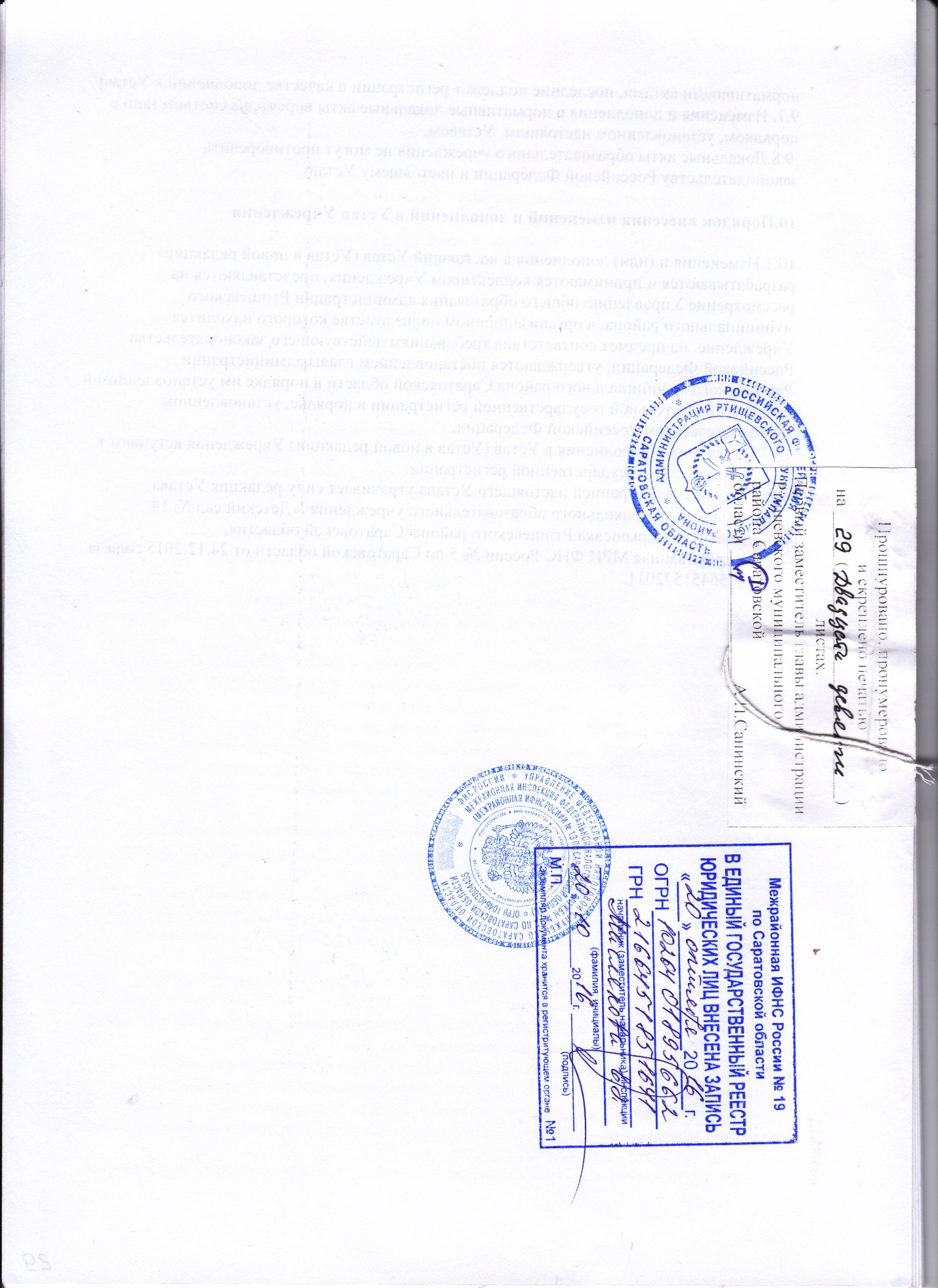 